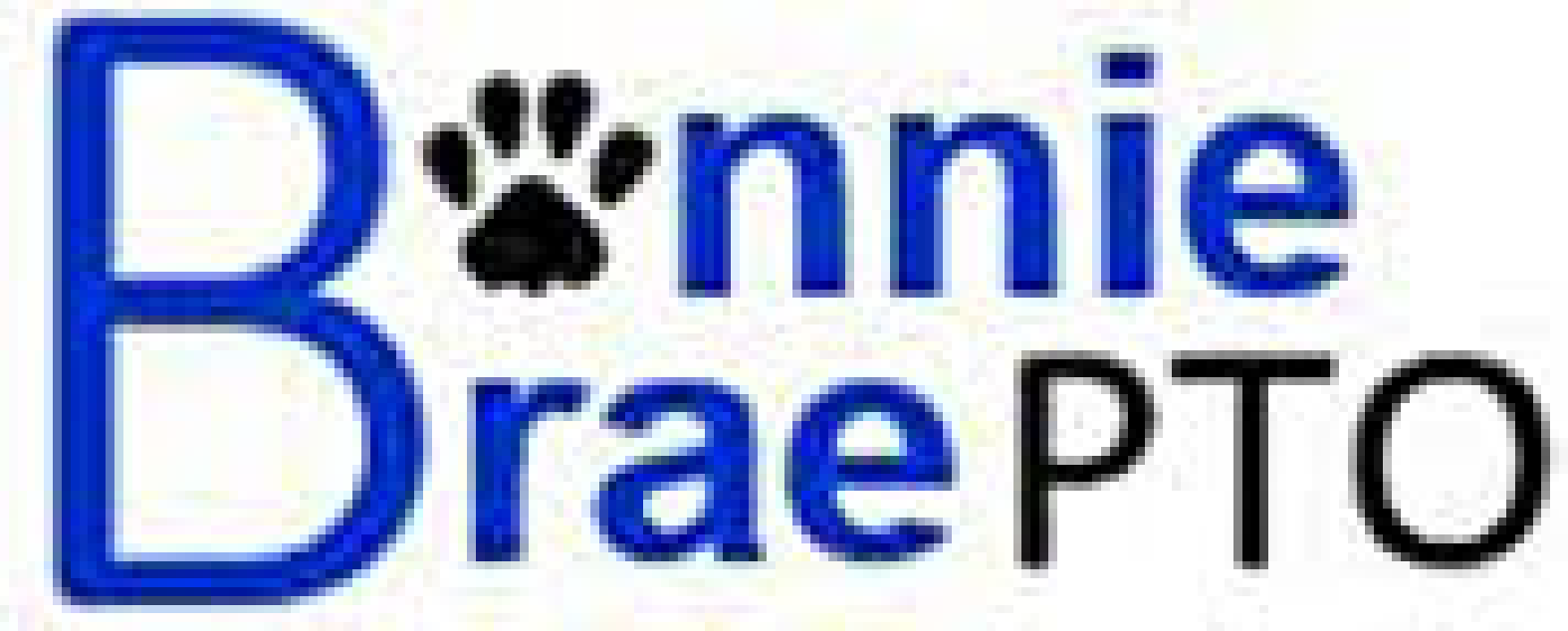 PTO Meeting Minutes January  9, 2020 Meeting called to order 								6:03 Welcome							10 mins				Approval of December Minutes 	Minutes approved Board Introductions							President: Pamela LepoldPresident Elect: Karen PriftisTreasurer: Melissa Lowden Secretary: Sarah EngelVP Programs: Nell Evans VP Fundraising: Helen Heilmeier and Lora Hile⇒ PTO Members Principal’s Report						6:07 April Cage, Kristen Bennink, Jennifer Killingsworth  			10 minsEstimate for 2nd filtration station- $5000ish 1st floor, and $4000ish cafeteria. Will be following up with newer estimates that may wave installation costs. Biddy and Bows- coffee cart employing special needs studentsCommittee Reports							              15 minutes Treasurer: 					6:09monthly financial report-  see Treasurer Financial Highlights for December 2019 Fundraising:					6:12 30 days thankful- raised over $6000will begin working to plan spending on STEM items November direct donation campaign- 30 Days Thankful	Yoga 6  	- raised $300 worth of gift cardsPanera (Rolling Road) Wednesday, January 29th, 4-8pm 				flyer going out Box Tops check came in: $806.00  Programs: 								Movie Night, Friday, February 7th - second movie night. Volunteers neededWill look into selling current speakers and purchases new- need speakers that are more user friendly and appropriate for size and spacesignup genius will go out. need table set up for Inclusion Committee, Kristen McManus will provide info towards what items are specifically needed. Still exploring various locations for future “Sensory Friendly” areas. Suggestions include SACC area. Mason may be a good place to find older volunteers to supervise classroom More tables for parents to socialize.  After School Update 	Melissa shared: classes offered- Music, by Warr (19), Art, by Miller (27, grades 1-3) (9-10, grades 4-6) Unfinished Business				 		6:36pm 	5 minutes 			 Lunch debt 	over $600 in account, down to 2 families still in need of breakfast and lunch Vote: 20 days of assistance when family is in between status- unable to pay, but not yet approved for free/reduced. Vote suspended until next month. Vote to cover the costs of 2 families in need (that we are currently aware of)- Status quo, approved! Amy- social worker is coming next week & next meeting to explain further and answer any questionsMost of the need has been cleared- any current debt was erased when families become eligible for free/reduced Foundation for FCPS is a donation central for donating money towards specific schools- something to look into for future years. THANK YOU HEIDI Paid $100, and will continue to do so per session. New Business								5  minutesGeese deterrents for baseball fieldsVote approved $100 for geese deterrents. 	Student led t-shirt design form went out in Tuesday’s folder with I/You/We matter. 		Inclusion t-shirt. Announcements							5 minutes 			Next PTO Meeting –February 6th, Library @ 6:00 pm 	Dinner night @ Panera, January 29th  and Movie Night, Feb 7th Open Floor: Suggestion to increase budget for possible Osmo Robot purchase- will get teacher input for desired purchase. 	Kristen has followed up with Hooray for books, waiting to hear back from them.  		Adjournment  					  						7:18 		